vyplacená půjčka splatnost v letech úroková sazba14 694 486,45 Kč100,45%40 splátek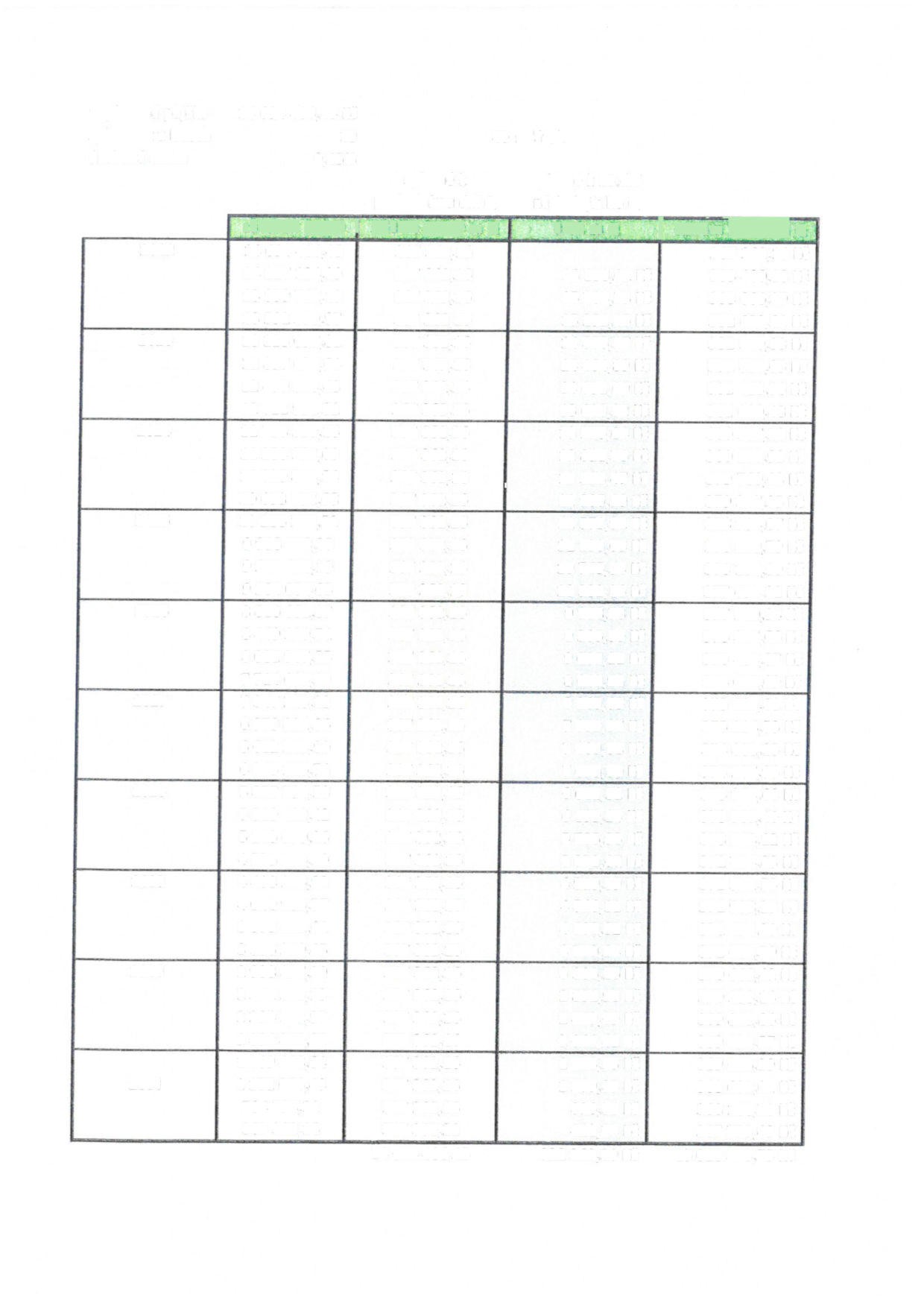 celkem	Q1	•14 694 486,45	322 360,30 Kč	15 016 846,75 Kč